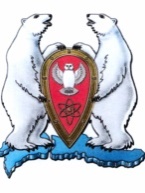 АДМИНИСТРАЦИЯ МУНИЦИПАЛЬНОГО ОБРАЗОВАНИЯГОРОДСКОЙ ОКРУГ "НОВАЯ ЗЕМЛЯ"ПОСТАНОВЛЕНИЕ«04» мая 2023 г. № 17рп Белушья ГубаОб утверждении Административного регламента предоставления муниципальной услуги «Предоставление жилых помещений специализированного жилищного фонда»В соответствии со статьей 13 Федерального закона от 27.07.2010 № 210-ФЗ «Об организации предоставления государственных и муниципальных услуг», Правилами разработки и утверждения административных регламентов предоставления муниципальных услуг администрацией муниципального образования городской округ «Новая Земля», утвержденными постановлением администрации МО ГО «Новая Земля» от 18.10.2018 № 19, администрация МО ГО «Новая Земля»п о с т а н о в л я е т:1. Утвердить Административный регламент предоставления муниципальной услуги «Предоставление жилых помещений специализированного жилищного фонда», согласно приложению к настоящему постановлению.2. Постановление подлежит опубликованию в газете «Новоземельские вести» и размещению на официальном сайте муниципального образования городской округ «Новая Земля».3. Контроль за исполнением настоящего постановления возложить на заместителя главы администрации Кравцову Т.Н.Глава муниципального образования                                                       А. Н. Симовин